Today’s ServiceJanuary 12th 2020 Call to Worship                                                                                                                                                                                       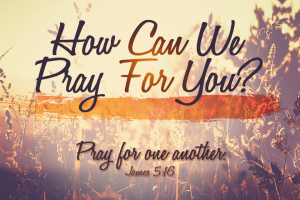 Hymn AnnouncementsPrayer RequestsMusicSermonOffering (on table) From the PastorA distinguishing mark of being a follower of Christ is a deep, sincere love for brothers and sisters in Christ. The apostle John reminds us of this fact: “He has given us this command: anyone who loves God must also love their brother and sister” (1 John 4:21).  In giving this command, Jesus did something the world had never seen before—He created a group identified by one thing: love, from which grace or “good will, kindness and favor” (Ephesians 6:24) are freely given and heartily received.  For the first and only time in history, Jesus created a group whose identifying factor is love. Skin color doesn’t matter. Native language doesn’t matter. There are no rules about diet or uniforms or social status. Followers of Christ are, simply, identified by their love for God and one other.  Give and receive generously! 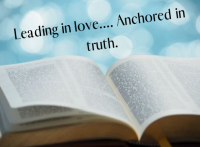 Pastor TonyChurch InformationLast Week’s giving:       $      3,065           Month to date:      $    3,065Weekly Goal:                 $      1,200        Previous month:       $    5,125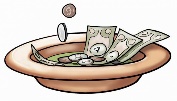 2020 Weekly Average: $     --------           EldersTony Raker (Pastor)..……………………...........     tonyraker@yahoo.comDelmas (Moe) Ritenour….…………………………..  moemar@shentel.net Finance:   Linda Fraley ………………………………..  lindaf12@shentel.net IT & Media:  Rob Moses & Scott TuckerBulletin: Rob Moses ……………….  admin@graceevfreechurchva.org Breakfast: Tammy Copeland ……….…tammyscopeland@gmail.com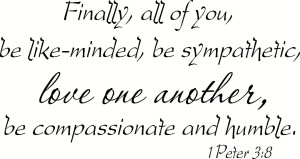 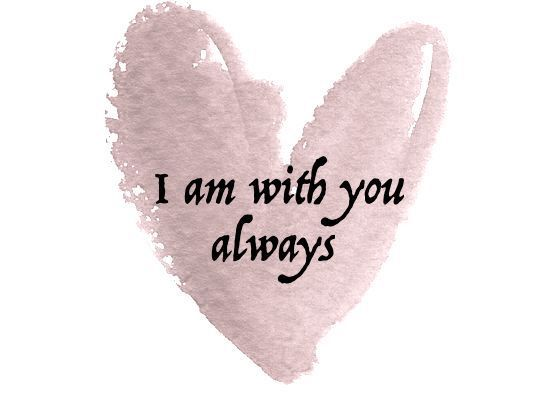 Grace Evangelical Free Church718 E Queen Street, Strasburg, VA 22657,     540-465-4744 msg ph  https://graceevfreechurchva.orgPlease turn off or mute cell phones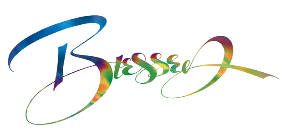 Notes: 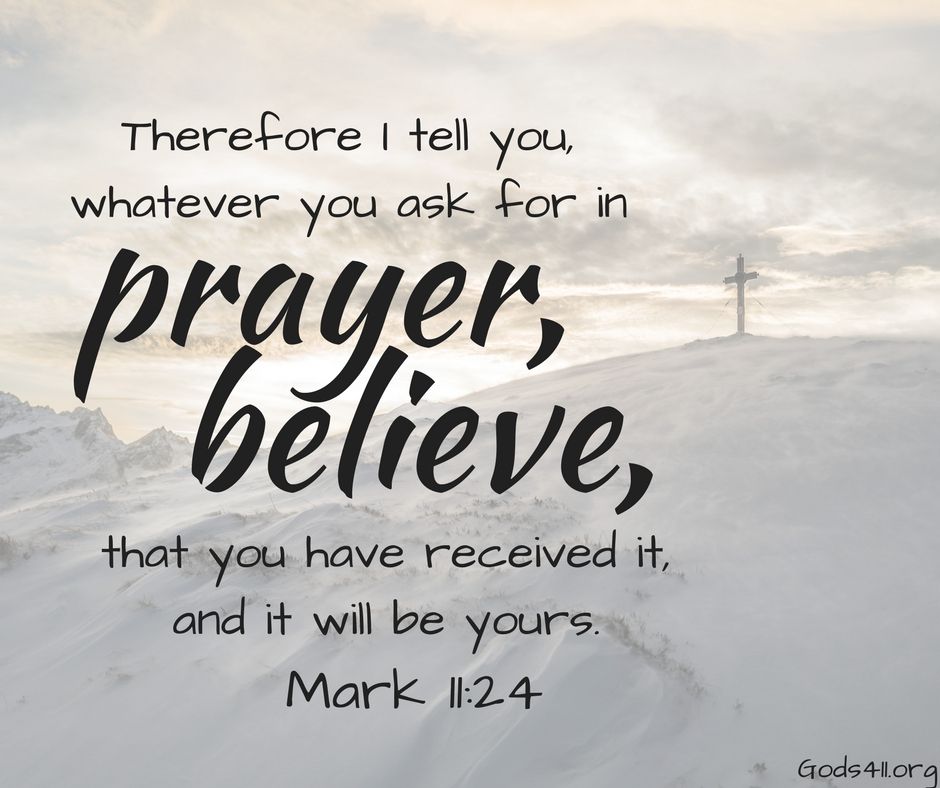 